ПРОКУРАТУРА ПЕРМСКОГО РАЙОНА РАЗЪЯСНЯЕТ: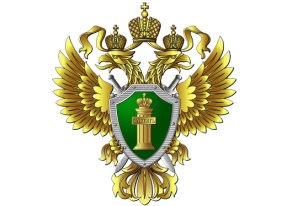 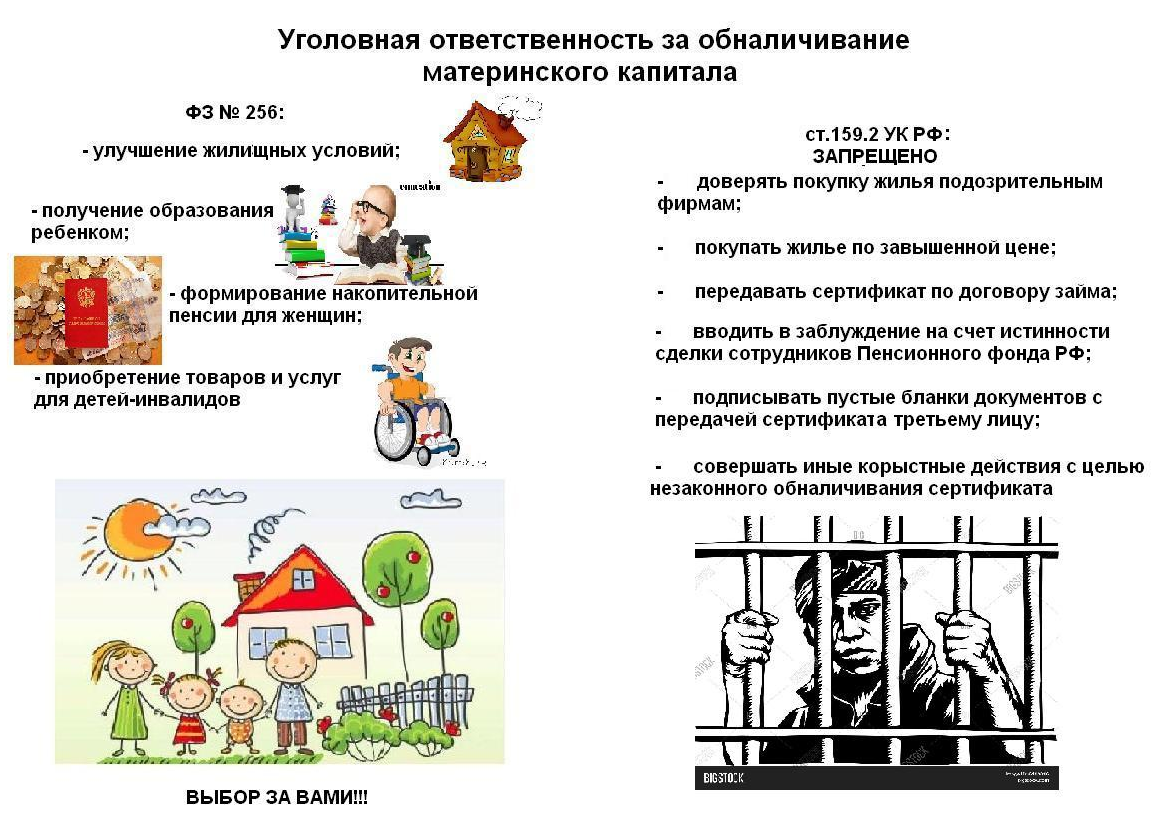 